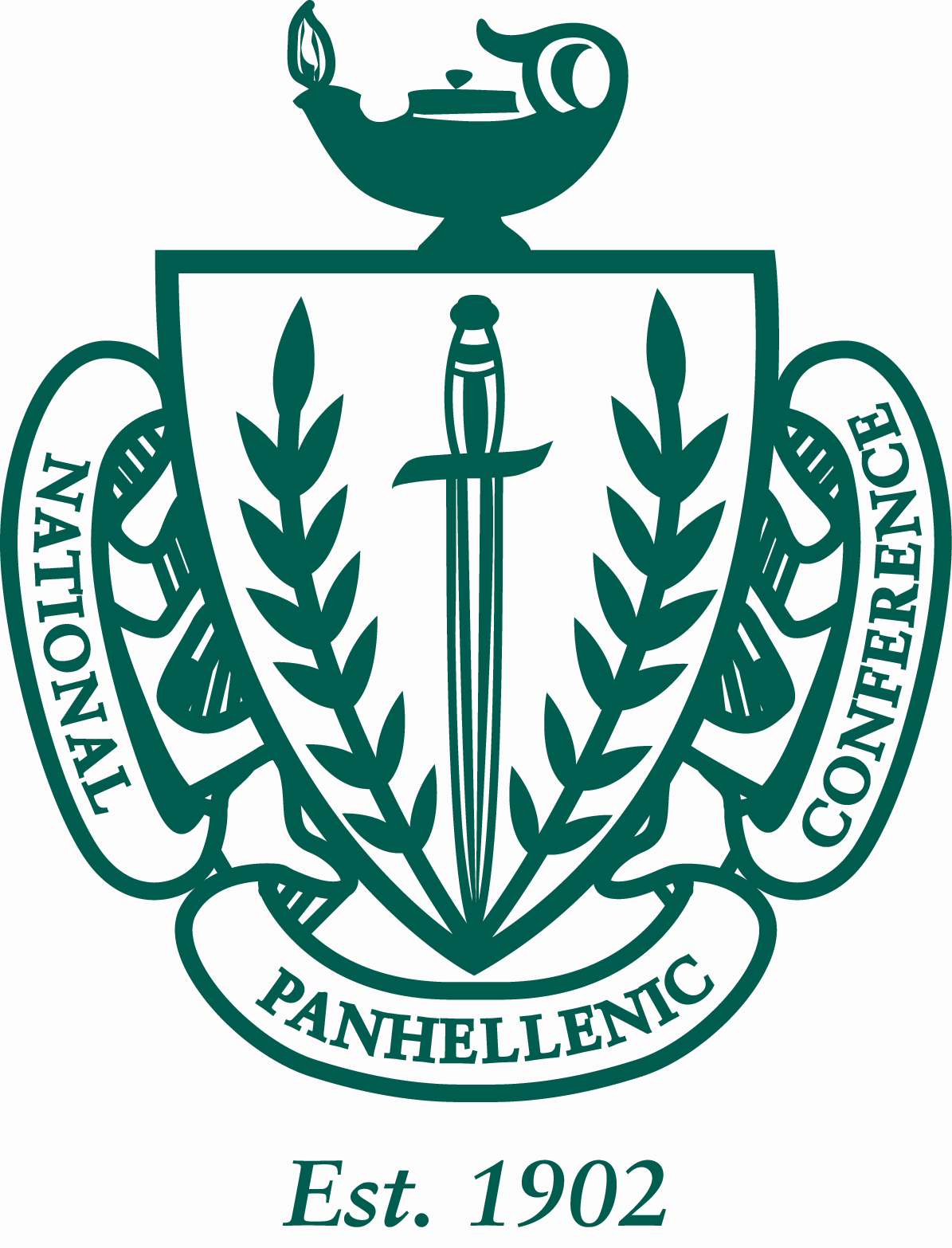 Minutes of the University of Louisiana at Lafayette Panhellenic Council11/2/2015The regular meeting was at 4:00pm in the U Pelican room on University of Louisiana at Lafayette’s campus. Roll was called. ROLL CALL: Sigma Sigma Sigma (all present), Kappa Delta (all present), Delta Delta Delta (all present), Alpha Omicron Pi (all present), Phi Mu (all present) and Sigma Lambda Gamma  (1st and 2nd absent) Alpha Delta Pi (all present) Gamma Rho Lambda (all present) GUESTS: PREVIOUS MINUTES: Previous minutes were approved as distributed. TREASURER’S REPORT: The Treasurer reported as followed:Beginning Balance (8/31/15) $18,698.29	Revenues: $0	Expenses: $0Ending Balance (10/12/15): $17,643.47The following bills were approved for payment: No Bills. Committee Budgets:	Academic: 150	Social: 200	Philanthropy: 200OFFICER REPORTS:VP of Membership: no report VP of Education: no reportVP of Judiciary:  no report Secretary: Send in all announcements to my email, to make sure I have all the correct information. My email is graceeeg15@gmail.com . REPORTS OF STANDING COMMITTEESThe Academic Committee report was presented by Grace Garza, Secretary: next drawing is the 16th A winner Skyla Stansbury and the B winner is Camran BrindleyThe Philanthropy Committee report was presented by Morgan, – Panhellenic pride week March 7-11th  Monday: wake up with Panhellenic and Badge day as well as facts that break stereotypes on social media Tuesday: circle for education, trying to get a speaker for that night Wednesday: wear your letters Thursday: coin challenge and together Thursday dealing social media promoting Friday: block party Saturday: day of service The Social/Inner Greek Relation Committee was presented by, Ashleigh VP of Judiciary: Fall fest: going to have games like my big fat Easter but still have the gumbo! Potential date Nov 19th 4-6 at KD house start sharing the flyer! Yay! Order shirts now till Friday! Put pick up for the shipping section REPORTS OF SPECIAL COMMITTEESANNOUNCEMENTS:The following announcements were made: Chapter Announcements:Tri Sigma- Nov. 8th chili cook-off $5 to eat any of  the chili starts at 12 and teams have to be there for 9. We have give back night at pizza Artista tonight and Chili’s on Wednesday at the Pinhook lactation. Flyers will be attached Phi Mu- kickin for kid’s price went down to 100 per team and it is the last week to turn in teams. We have elections tonight Sunday we are visiting the local miracle network hospital. KD- elections tonight Tri delta: AOII- rose week next week ADPI- See attachment in the minutes for flyer SLG- 3rd annual November 17th cultural movie night GRL- beta class baked good and face painting at the union porch 10-2 Thursday Dean Announcements:“Effective Officer Transition Starts Now” 4-5pm in the Forum roomAll organizations must submit new member rosters by next Monday!True Greek series- all IFC and NPC new members and 1-% of NPHC groups must go to 2 out of 3 speakersNovember 4th 6pmChili cook-off (tri sigma) November 8thKickin for kids (phi mu) November 22nd Programming retreat mandatory for Greek presidents and council executive members January 11 &12, 2016 Emerging leader’s summit: February 20,2016 Panhellenic elections:Nominations for committee due November 2nd Nominations for running due November 9thPresent slate November 16thVote/accept slate November 23rdBisbano transition: November 30th Panhellenic pride week march 7-11 Spring recruitment February 22-26 Community services: Alzheimer’s walk: November 14th ADJOURNMENT: The meeting adjourned at 4:31pm.Grace Garza, Secretary